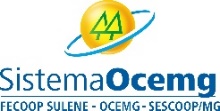 ANEXO  D(imprimir em papel timbrado da cooperativa)DECLARAÇÃO DE COMPROVAÇÃO DE VÍNCULOA cooperativa _________________________________________________________________,Declara que todos os participantes da XIX edição do Coopsportes – Esportes Cooperativos de Minas Gerais possuem vínculo com a mesma._________________, _____ de _________________ de 2023.______________________________________________Assinatura do Presidente ou Diretoria ou Gerente de RHNOME COMPLETO DO ATLETACPF